Аналитический отчет по результатам анкетирования подростков и педагогов,  принимавших участие в программе “Зона риска” Подготовила психолог-методист Горовая А.С.Для того, чтобы оценить эффективность программы “Зона риска”  мы использовали два инструмента: Анкета обратной связи, в которой мы предлагали подросткам оценить насколько программа была им интересна, указать те изменения, которые произошли с ними в результате реализации программы, что мы, в том числе, считаем показателем полезности, а также отметить, хотели ли бы они принять участие в подобных мероприятиях еще раз.  В анкете подростки могли оставлять любые комментарии к программе.Диагностический опросник, разработанный Психологическим институтом Российской академии образования, который позволяет оценить степень рискованного поведения подростков. В нем обозначены современные риски, которым подвергаются подростки.  Этот опросник позволяет оценить как актуальную степень  рискованного поведения подростков, так и намерение рисковать в будущем.Результаты анализа данных, полученных в результате итогового анкетирования. В опросе в 2022 году  приняли участие 232 подростков.В начале мы просили участников оценить интересность программы по шкале от 1 до 5, где 1 - абсолютно неинтересно, а 5 - абсолютно интересно. Оценки распределились следующим образом: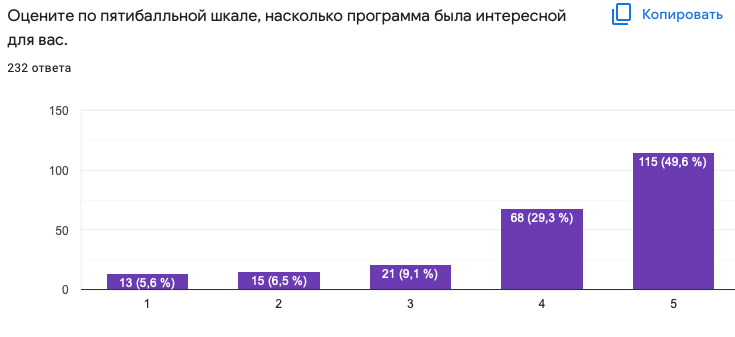 88% опрошенных (204 человека)  оценивают программу как интересную и очень интересную (оценки 3-5).Затем мы просили участников оценить полезность программы по шкале от 1 до 5, где 1 - абсолютно бесполезно, а 5 - полностью полезна.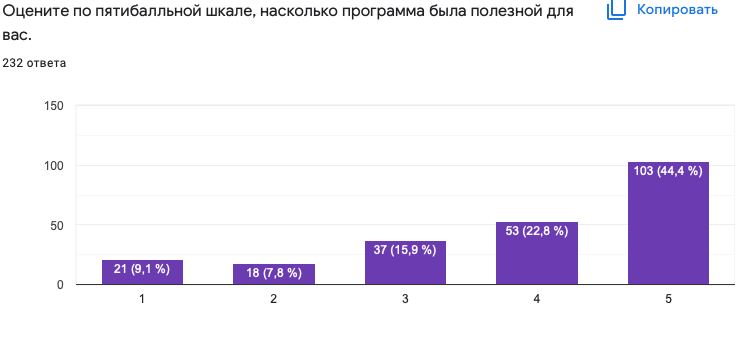 83,1% опрошенных (193 человека) отметили, что программа была для них полезной и крайне полезной (оценки 3-5).Далее мы предлагали подросткам отметить те изменения, которые, как они считают, с ними произошли в результате программы. Можно было выбрать ответ “ни один вариант мне не подходит”, а также вписать свой вариант. Помимо понимания что же именно поменялось в поведении и самоощущении подростков, этот вопрос должен был помочь нам оценить полезность программы. 80,3% (186 человек) опрошенных указали, что в результате прохождения программы с ними произошли положительные изменения. 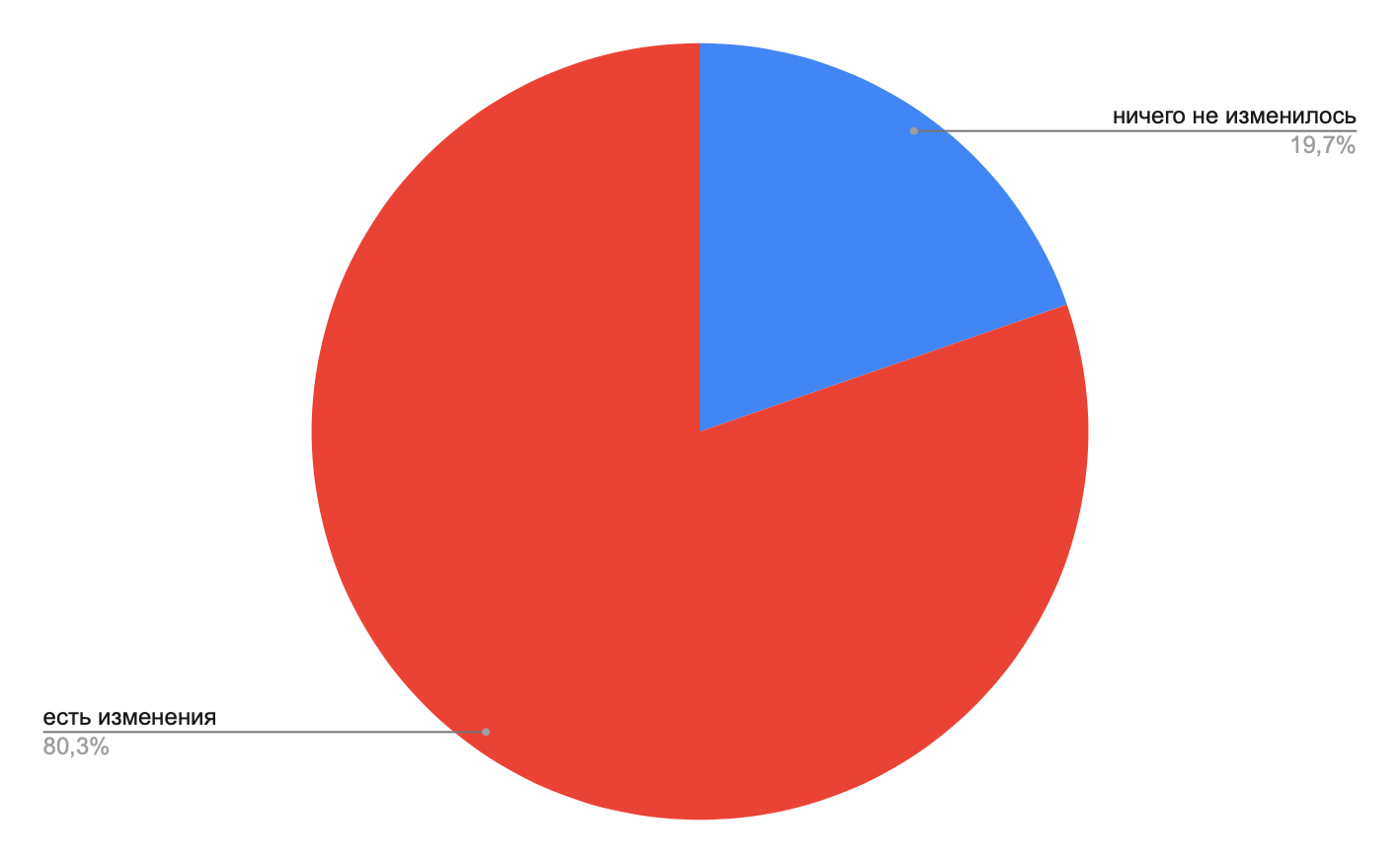 Для того, чтобы понять, какие именно изменения инициирует программа, мы изучили статистику выборов: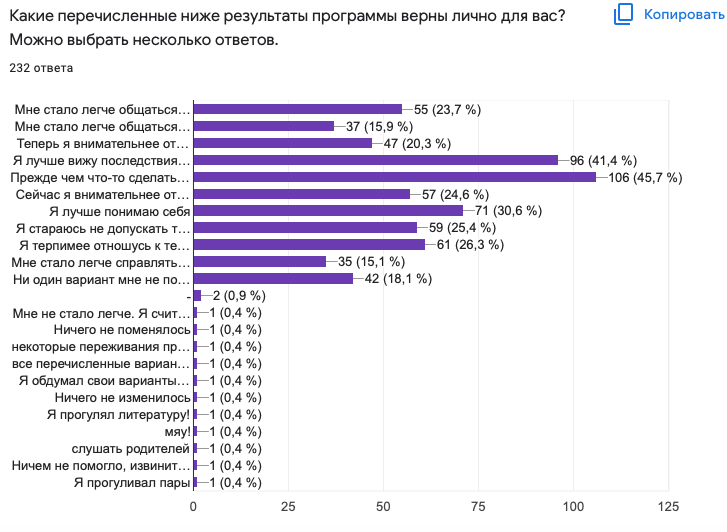 Практически все предложенные варианты были значительное количество раз выбраны подростками. Ведущим результатом является то, что подростки начинают видеть последствия своих поступков (варианты “прежде чем что-то с делать, я стараюсь оценить последствия” и “я лучше вижу последствия своих поступков). С учетом того, что многие рискованные поступки совершаются потому что подросток не отдает себе отчета о последствиях своих действий, мы можем считать нашу программу эффективно работающей на устранение этой проблемы. Также часто выбирались варианты “я лучше понимаю себя”.Отдельно необходимо отметить, что у подростков повысилась толерантность, что выражается в выборе ответов “теперь я терпимее отношусь к тем, кто отличается от меня” и “сейчас я внимательнее отношусь к чувствам других”.Произошло облегчение коммуникации между подростками, что также является профилактикой социальных рисков, т.к. умение грамотно общаться и находить общий язык способствуют снижению межличностных  и групповых конфликтов.Еще одним немаловажным результатом стало облегчение коммуникации со взрослыми. Очень часто подростки не могут довериться взрослому человеку и предпочитают решать проблемы самостоятельно или при помощи сверстников. Возможность поговорить с более опытным и знающим взрослым сможет помочь подросткам найти конструктивный выход из сложной жизненной ситуации. 3 респондента также использовали форму “свой вариант”:Некоторые переживания прошлиЯ обдумал свои варианты психологической помощи людямСлушать родителейДля оценки рискованного поведения мы попросили участников оценить свой уровень готовности рисковать.Были получены следующие результаты: 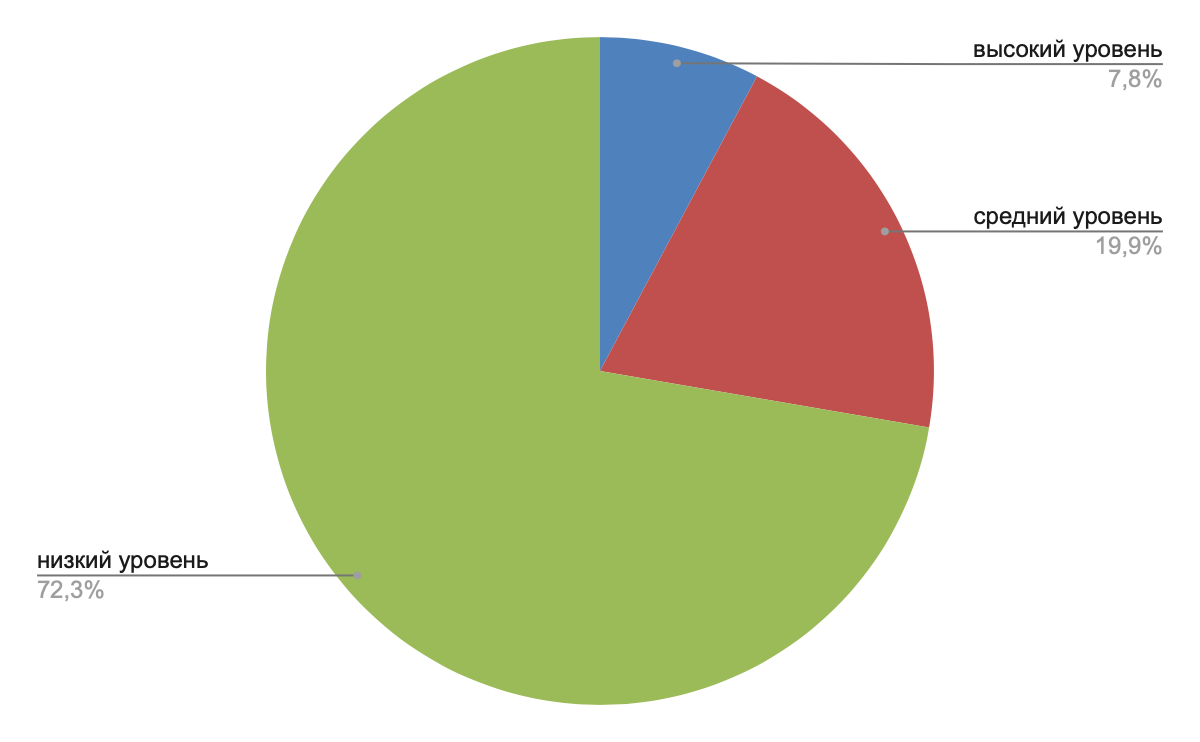 92,2% (213 человек) оценивают свой актуальный уровень готовности к риску как средний и низкий.Для оценки готовности рисковать в будущем мы спросили о готовности совершать рискованные поступки в будущем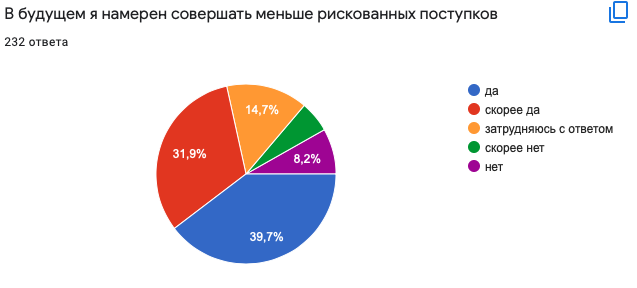 71,6% оценивают свою готовность рисковать в будущем как крайне низкую и низкуюНа вопрос “хотели бы вы поучаствовать в подобных мероприятиях еще раз?” были получены ответы: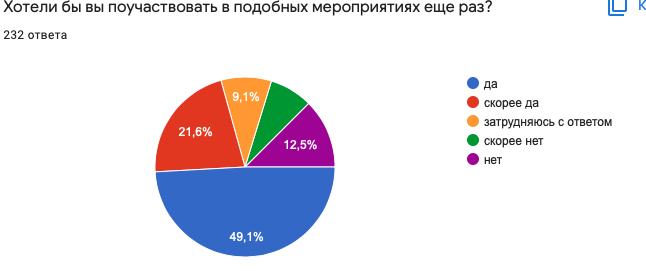 Таким образом, 70,7% опрошенных подростков хотели бы принять участие в аналогичных игровых программах.Также мы получили содержательные комментарии о программе. Помимо положительных отзывов о программе мы получили пожелание сделать более плавный переход от игр к обсуждению, что мы учтем при разработке игровых курсов. Результаты анализа данных, полученных в результате заполнения диагностического опросника “Рискованное поведение подростков”. Для подтверждения эффективности программы профилактики социальных рисков мы использовали сравнение результатов входящего и исходящего тестирования подростков.  В исследовании участвовало 77 подростков, прошедших входящее и исходящее тестирование и посетивших не менее четырех занятий по программе.Результаты сравнения входящего и исходящего тестирования.Уменьшилось количество условно недостоверных ответов, полученных по “шкале лжи”, являющихся показателем выбора социально одобряемых ответов.Входящее тестирование: 49,4% ответов низкими показателями по шкале лжи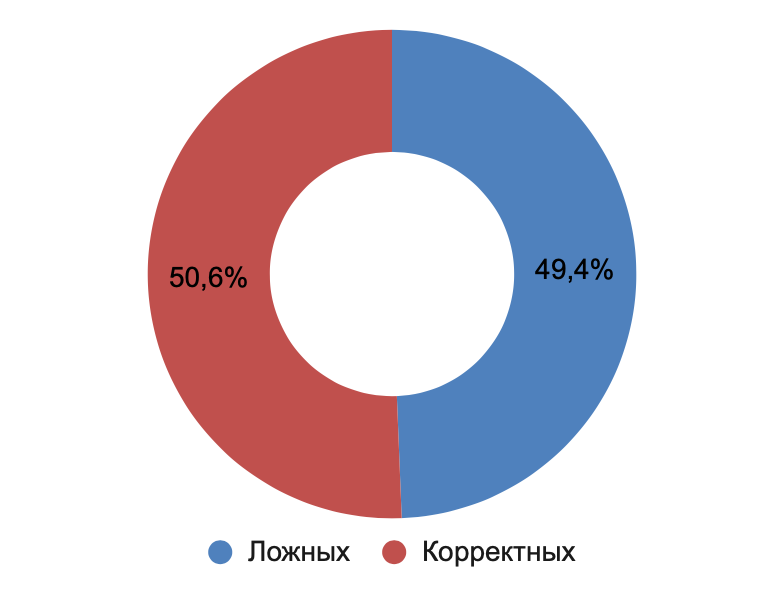 Исходящее тестирование: 44,1% ответов низкими показателями по шкале лжи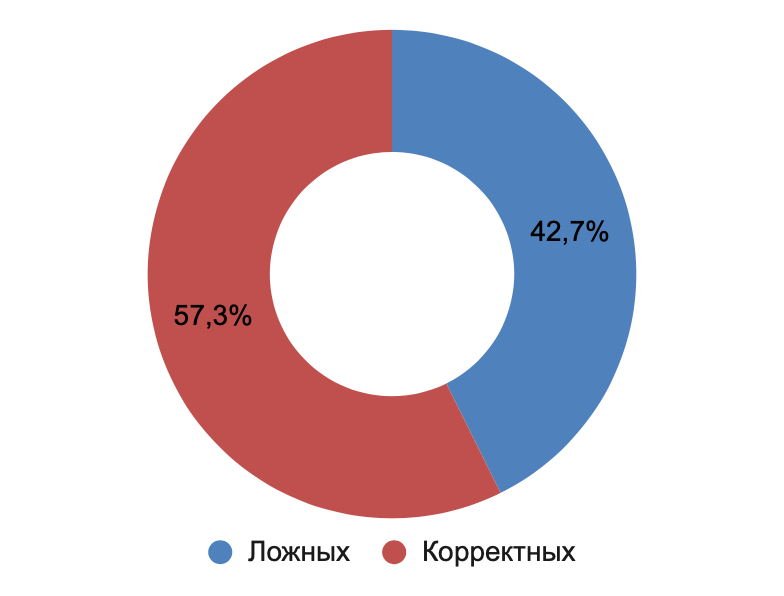 Мы можем сделать вывод, что в результате прохождения программы у подростков повысился уровень доверия к проводящим занятия, и они готовы более откровенно говорить на сложные темы.Шкала “опыт рискованного поведения”. Данная шкала отражает актуальную склонность к рискованному поведению. С учетом изменения условно достоверных ответов мы сочли необходимым сравнить показатели по этой шкале, полученные во входящем и исходящем тестировании. Низкие значения означают слабую проявленность актуальной склонности к рискованному поведению, средние значения - среднюю выраженность склонности к рискованному поведению, высокие значения - сильную проявленность склонности к рискованному поведению в настоящий момент.: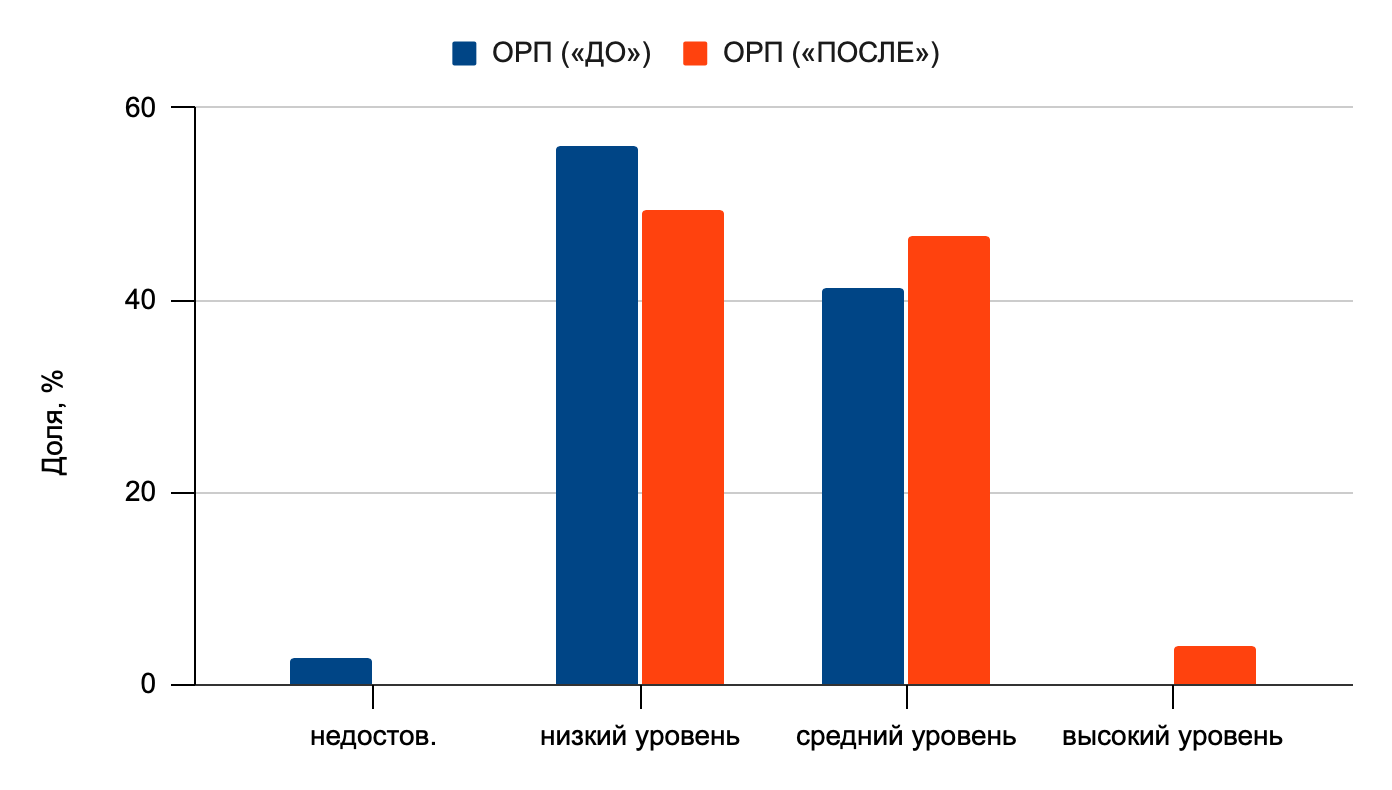 Мы видим, что снизилось количество недостоверных значений, что также говорит о том, что подростки стали адекватнее оценивать свою склонность к риску. Снизилось  количество результатов с низкими значениями, и повысилось количество результатов со средними значениями. Также увеличилось количество результатов с высокими значениями. Это может быть связано с тем, что подростки стали больше доверять проводящим и могут демонстрировать более достоверные результаты.Шкала “намерения рискованного поведения” . С точки зрения исследования сравнение показателей, полученных по этой шкале является наиболее значимым для оценки эффективности программы. Данная шкала отражает  склонность к рискованному поведению в будущем. Низкие значения означают слабую проявленность склонности к рискованному поведению, средние значения - среднюю выраженность склонности к рискованному поведению, высокие значения - сильную проявленность склонности к рискованному поведению в дальнейшем.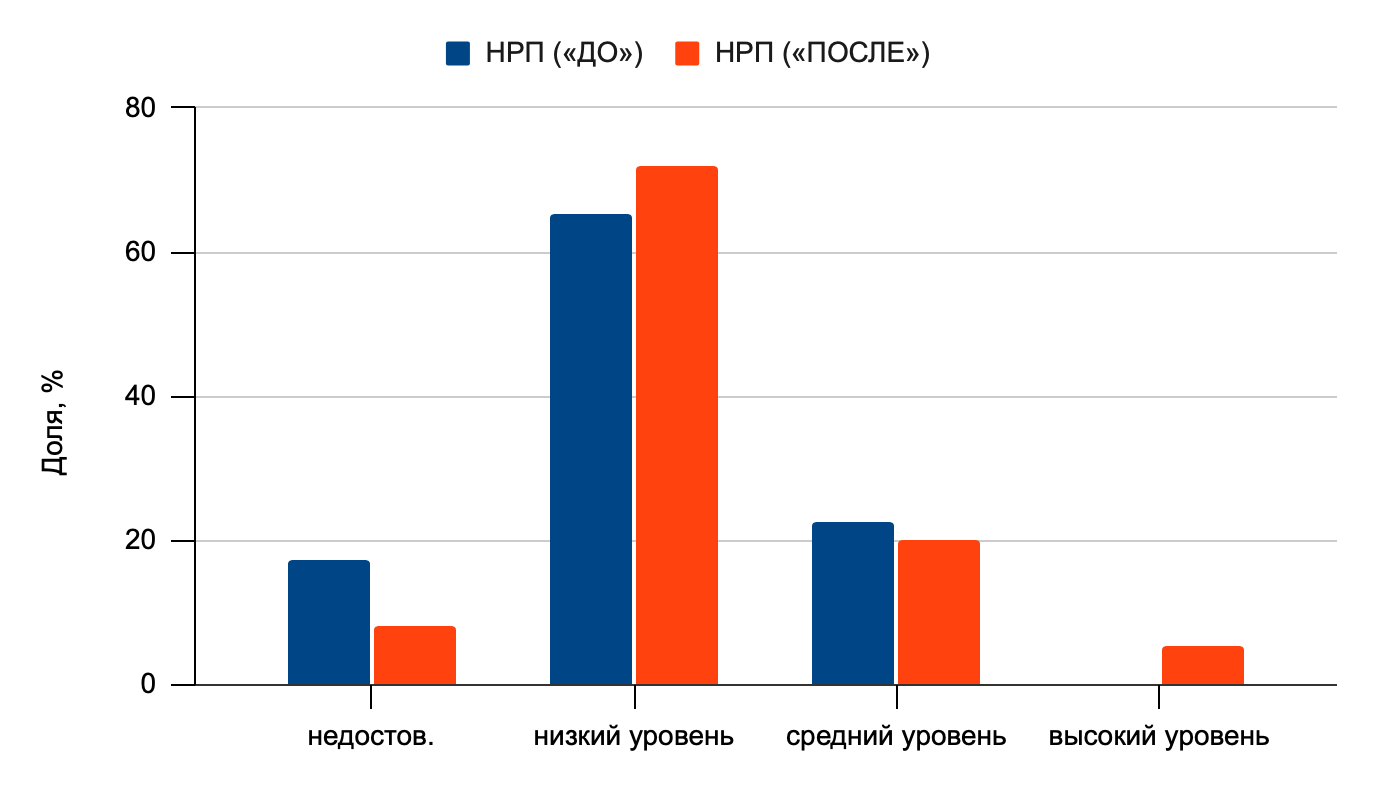 Значительно снизилось количество недостоверных ответов, что также говорит о повышении доверия к проводящим занятия. Из диаграммы видно, что количество опрошенных подростков, оценивающих свое намерение рисковать как низкое в будущем увеличилось на 7,3%. При этом, сравнивая показатели со шкалой ОРП, мы видим, что в группах сохраняется небольшой процент тех, кто оценивает свою склонность к риску в будущую как высокую, что говорит о необходимости проведения профилактических мероприятий в следующем учебном году.Таким образом, можно сделать вывод, что несмотря на то, что подростки в целом склонны оценить свою готовность рисковать в будущем ниже, чем свои актуальные намерения, у подростков, принявших участие в программе готовность рисковать в дальнейшем снижается. Анализ данных, полученных в результате опроса подростков подтверждает профилактический эффект программы.III. Результаты анализа итогового анкетирования педагогов.Нами было собрано 62 анкеты обратной связи, в которых мы просили педагогов оценить те изменения, которые произошли с ними за время программы, а также полезность программы по шкале от 1 до 5, где1 - абсолютно бесполезна5 - полностью полезнаПолезность программы была оценена следующим образом: 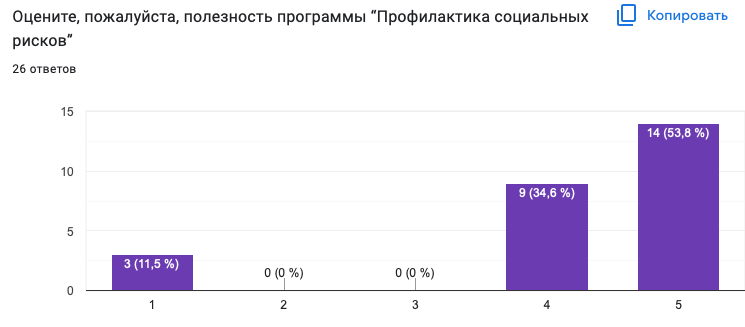 88,4% (23) опрошенных отмечают крайне высокую полезность программы (оценки 4 и 5)Для оценки уровня психолого-педагогических компетенций мы задали ряд вопросов.Результаты были получены следующие: 84,6% (22) педагогов уделяют больше внимания тому, чтобы договариваться с воспитанниками.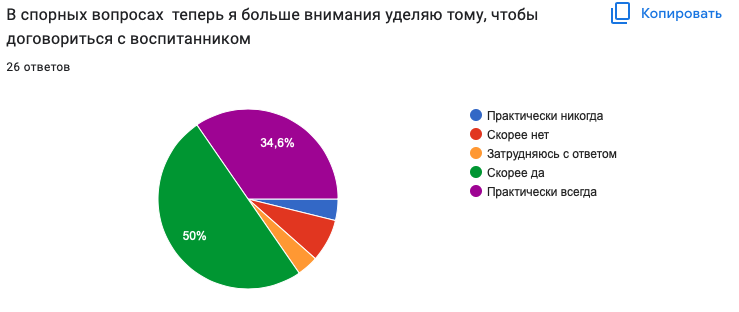 76,9% (20) педагогов стараются учитывать мнение воспитанников, а не навязывать свое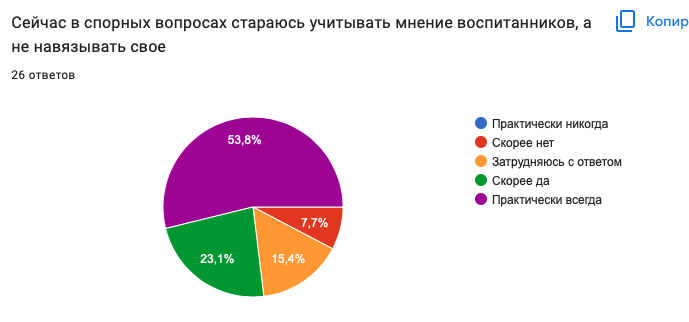 80,8% (21) педагогов стали больше поощрять инициативу и самостоятельность воспитанников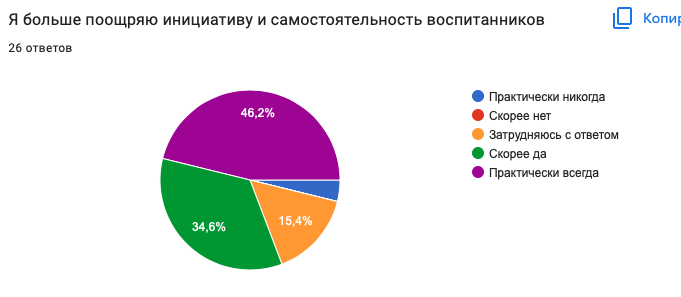 84,6% (22) педагогов стало легче посмотреть на ситуацию глазами воспитанника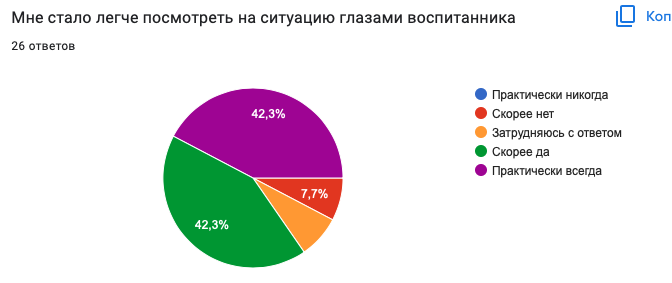 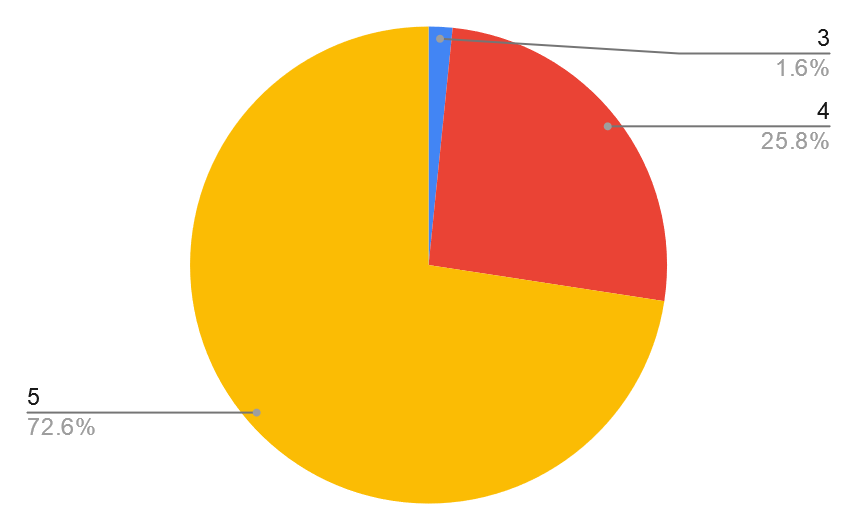 Таким образом, можно сделать вывод, что не менее 76% педагогов смогли закрепить демократический стиль общения с подростками и повысить свои психолого-педагогические компетенции. Также мы опросили педагогов насколько интересно им было бы принять участие в обучении другим интерактивным программам.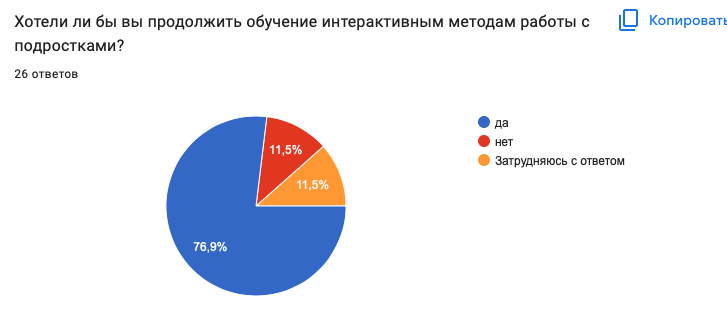 76,9% (20) педагогов считают, что для них актуально обучение интерактивным методам работыВыводыСклонность к рискованному поведению оценивалась нами по нескольким параметрам, и во всех случаях мы видим положительную динамику после прохождения курса, которая проявилась в снижении готовности рисковать как в настоящий момент, так и в будущем. Также у подростков повысился уровень социально-психологической адаптации. В ходе проведения курса у подростков повысился уровень доверия к проводящим и педагогам. В ходе обучения и проведения программы у педагогов повысились психолого-педагогические комптенции, позволяющие им встать на сторону подростка в педагогическом процессе. И подростки и педагоги отмечают полезность курса и готовы к дальнейшему прохождению интерактивных курсов. Входящее тестированиеИсходящее тестированиеНедостоверные ответы (ниже возможного значения)2,9%0,0%Низкие значения57,4%48,5%Средние значения39,7%47,1%Высокие значения0,0%4,4%Входящее тестированиеИсходящее тестированиеНедостоверные ответы (ниже возможного значения)17,3%8,0%Низкие значения65,3%72,0%Средние значения22,7%20,0%Высокие значения0,0%5,3%